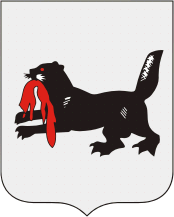 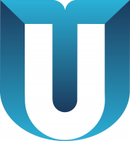 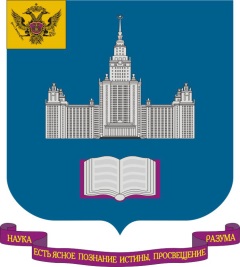 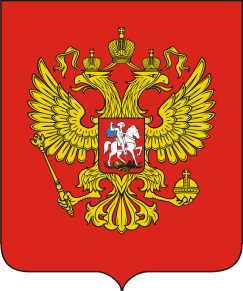 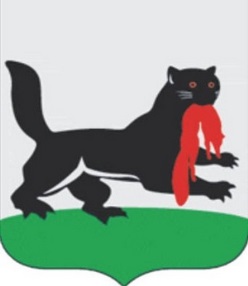 Разработано	УтверждаюЗам. начальника отдела	Проректор по научной организации научной 	работе, профессордеятельности молодых ученых	и студентов_______________Ю.К. Сим	___________ В.В. Пешков«___»_____________ 2014 г                                     «___»_____________ 2014 г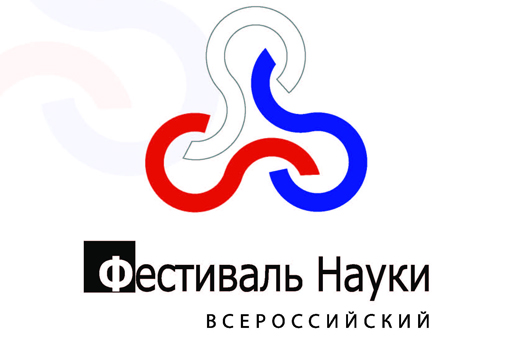 НАЦИОНАЛЬНЫЙ ИССЛЕДОВАТЕЛЬСКИЙИРКУТСКИЙ ГОСУДАРСТВЕННЫЙ ТЕХНИЧЕСКИЙ УНИВЕРСИТЕТПоложениеКонкурс видеороликов «Технологии будущего»в рамках закрытия Всероссийского фестиваля науки 2014.К участию в конкурсе видеороликов «Технологии будущего» приглашаются студенты, магистранты, аспиранты образовательных учреждений высшего и среднего профессионального образования.Цель конкурса:Развитие творческого потенциала среди молодежи, популяризация науки и научной деятельности.Требования: видеоролик, продолжительностью не более 5 минут в формате Название ролика.AVI или Название ролика.WMV;к видеоролику приложить заявку в произвольной форме с указанием ФИО участника (-ов), названия ролика, названия образовательного учреждения, ФИО контактного лица, контактный номер телефона;в конкурсе видеороликов могут принимать участие студенты, магистранты и аспиранты индивидуально или в составе сформированной для участия команды;в своих работах авторы должны выразить своё восприятие науки, научных открытий, а так же видение развития науки в будущем.Критерии отбора работ конкурса:Видеоролики оцениваются с помощью экспертной карты по сумме баллов следующих критериев:концепция (идея)содержание (обязательное информационное наполнение)форма (дизайн)практичностьуровень технического исполнения.Сроки подачи заявок на участие в конкурсе:Прием готовых работ производится до 31 октября 2014г. в отделе организации научной деятельности молодых ученых и студентов ИрГТУ по адресу: г. Иркутск, ул. Лермонтова 83, ауд. К-218, тел.: 40-50-27.Подведение итогов конкурса и награждение:Все участники будут награждены на церемонии закрытия Всероссийского фестиваля науки грамотами и ценными призами.